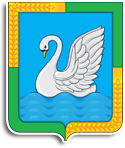 КУРГАНСКАЯ ОБЛАСТЬЛЕБЯЖЬЕВСКИЙ МУНИЦИПАЛЬНЫЙ ОКРУГДУМА ЛЕБЯЖЬЕВСКОГО МУНИЦИПАЛЬНОГО ОКРУГАРЕШЕНИЕот 23 декабря  2021 года № 206       р. п. ЛебяжьеО внесении изменений в  решение Менщиковской сельской Думы                                                                                                             от  22 декабря 2020 года № 30 «О бюджете Менщиковского сельсовета на 2021 год  и на плановый период 2022 и 2023 годов»        В соответствии с Федеральным Законом от 6 октября 2003 года № 131 ФЗ «Об общих принципах организации местного самоуправления в Российской Федерации»,с Законом Курганской области от 30 ноября 2020 года № 107 «О преобразовании муниципальных образований путем объединения всех поселений, входящих в состав Лебяжьевского района Курганской области, во вновь образованное муниципальное образование- Лебяжьевский муниципальный округ Курганской области и внесений  изменений в некоторые законы Курганской области»,  решением Думы Лебяжьевского муниципального округа от 22.04.2021 года № 21 «О правопреемственности органов местного самоуправления Лебяжьевского муниципального округа», со статьей 25  Устава Лебяжьевского муниципального округа Курганской области Дума Лебяжьевского муниципального округа     РЕШИЛА:1. Внести в решение Менщиковской сельской Думы от 22 декабря 2020 года № 30 «О бюджете Менщиковского сельсовета на 2021 год и на плановый период 2022 и 2023 годов» следующие изменения:«1) подпункт 1 пункта 1 изложить в следующей редакции:1) общий объем доходов бюджета Менщиковского сельсовета в сумме 2045,400 тыс. рублей, в том числе:         а) объем налоговых и неналоговых доходов в сумме 618,01333 тыс. рублей;         б) объем безвозмездных поступлений в сумме 1427,38667тыс. рублей, в том числе:    объем безвозмездных поступлений от других бюджетов бюджетной системы Российской Федерации в сумме 1427,38667 тыс. рублей, из них:      дотации бюджетам бюджетной системы Российской Федерации в сумме 1366,227 тыс. рублей;   субсидии бюджетам бюджетной системы Российской Федерации (межбюджетные субсидии) в сумме 0,00000 тыс. рублей;    субвенции бюджетам бюджетной системы Российской Федерации в сумме 46,15967 тыс. рублей;      иные межбюджетные трансферты в сумме 15,00000 тыс. рублей;объем безвозмездных поступлений от государственных (муниципальных) организаций в сумме 0 тыс. рублей;объем прочих безвозмездных поступлений в сумме 0,00000 тыс. рублей;»2) подпункт 2 пункта 1 изложить в следующей редакции: «2) общий объем расходов  бюджета Менщиковского сельсовета в сумме 2085,400тыс. рублей»;3) подпункт 3 пункта 1 изложить в следующей редакции: «3) превышение расходов над доходами (дефицит) бюджета Менщиковского сельсовета в сумме 40 тыс. рублей»;4) приложение 1 изложить в редакции, согласно приложению 1 к настоящему решению;5) приложение 6 изложить в редакции, согласно приложению 2 к настоящему решению;6) приложение 8 изложить в редакции, согласно приложению 3 к настоящему решению;7) приложение 10 изложить в редакции, согласно приложению 4 к настоящему решению.          2.Опубликовать настоящее решение в «Информационном вестнике».          3. Настоящее решение вступает в силу после его официального опубликования.           4. Контроль за выполнением настоящего решения возложить на  комиссию  Думы Лебяжьевского муниципального округа  по бюджету, финансам и налоговой политике. Председатель Думы Лебяжьевского                                                             С.М.Герасимова муниципального округа                                                                                                                                  Глава Лебяжьевского муниципального округа                                             А.Р.Барч                                         